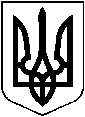 УКРАЇНАХМІЛЬНИЦЬКА МІСЬКА РАДА	Вінницької області	Р І Ш Е Н Н Я  № 1277від “22” грудня 2017 року                                                                      46 сесія міської ради                                                                                                                                             	                                                                                                                   7 скликанняПро внесення  змін та  доповнень   до  Порядку використання коштів міського бюджету, передбачених на фінансування  заходів Міської цільової програми розроблення містобудівної і проектної документації та ведення містобудівного кадастру у місті Хмільнику на 2017-2020 рокиЗ метою забезпечення виконання заходів Міської цільової програми розроблення   містобудівної і проектної документації та ведення містобудівного кадастру у місті Хмільнику на 2017-2020 роки затвердженої рішенням 28 сесії міської ради 7 скликання  №647 від 26 грудня 2016 року (зі змінами), відповідно до ст. 20 Бюджетного кодексу України,  керуючись ст.26,59 Закону України «Про місцеве самоврядування в Україні» міська рада В И Р І Ш И Л А:1. Внести  зміни до Порядку використання коштів міського бюджету, передбачених на фінансування  заходів Міської цільової програми розроблення містобудівної і проектної документації та ведення містобудівного кадастру у місті Хмільнику на 2017-2020 роки, затвердженого рішенням 32 сесії міської ради 7 скликання від 10 березня 2017 року №778, а саме:В пункт 6.6. Оплата послуг по веденню містобудівного кадастру, доповнити абзацом:- Створення технічного комплексу геоінформаційної системи та геопорталу містобудівного кадастру м. Хмільника Вінницької областіВ пункті 6.1. Оплата послуг по розробленню детальних планів території міста, другий абзац викласти в новій редакції:- Розроблення детального плану території центральної частини (в межах вулиць Столярчука, Пушкіна, проїзду Свято-Троїцького, р. Південний Буг, р. Хвоси)  з виділенням території центру міста Хмільника Вінницької області.В пункті 6.1. Оплата послуг по розробленню детальних планів території міста, сьомий абзац викласти в новій редакції:- Складання рецензії на детальний план території центральної частини (в межах вулиць Столярчука, Пушкіна, проїзду Свято-Троїцького, р. Південний Буг, р. Хвоси)  з виділенням території центру міста Хмільника Вінницької області;Доповнити пунктом 6.7. Оплата послуг по забезпечення  виготовлення документації  з абзацом:- Виготовлення проекту коригування меж округів і зон санітарної охорони курорту державного значення Хмільник Вінницької області.2.	Головним розпорядником коштів по виконанню заходів Програми, п.7 пп.7.1. розділу 6 "Напрямки діяльності та заходи Міської програми" є виконавчий комітет Хмільницької міської ради3. Відділу організаційно-кадрової роботи Хмільницької міської ради  у документах постійного зберігання - рішенні 32  сесії міської ради 7 скликання від 10 березня  2017 року №778  зазначити факт та підставу зміни  відповідного  пункту Порядку.4. Контроль за виконанням цього рішення покласти на постійну комісію міської ради з питань планування, бюджету, економічного розвитку та підприємництва (голова комісії  Кондратовець Ю.Г.).Міський голова                                                                    С.Б.Редчик